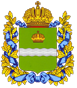 ПАМЯТКАЗапрет на получение подарковв связи с должностным положениемили в связи с исполнением  служебных обязанностей*2024 годЛица, замещающие государственные (муниципальные) должности, государственные (муниципальные) служащиеНЕ ВПРАВЕполучать от физических и юридических лиц в связи с выполнением служебных (должностных) обязанностей подарки (ссуды, денежное и иное вознаграждение, услуги, оплату развлечений, отдыха, транспортных расходов), за исключением подарков, полученных в связи с протокольными мероприятиями, служебными командировками и другими официальными мероприятиями, участие в которых связано с исполнением ими служебных (должностных) обязанностей. Запрет не распространяется на случаи дарения в связи с:- протокольными мероприятиями (мероприятие, при проведении которого предусмотрены сложившийся в результате внутриведомственных, национальных, культурных особенностей церемониал и (или) ведение процедур протокола - документа, фиксирующего ход проведения мероприятия);- служебными командировками;- другими официальными мероприятиями (мероприятие, проведение которого подтверждено соответствующим приказом, распоряжением и т.п.).В случае, если в ходе торжественной церемонии, на которой происходит поощрение (награждение), подарки вручаются всему коллективу (группе лиц) от имени их представителя нанимателя (руководителя), данные подарки сдаче не подлежат, поскольку такое дарение является формой поощрения (награды) от имени представителя нанимателя (работодателя).Должностное лицо вправе отказаться от получения подарка, который ему вручается, в случае, если, по его мнению, данный подарок повлечет конфликт интересов или возможность его возникновения, несмотря на тот факт, что дарение происходит на протокольном мероприятии, в служебной командировке или на другом официальном мероприятии.Должностному лицу следует избегать получения (отказываться от получения) подарков от подчиненных, представителей поднадзорных (подконтрольных) органов и организаций, участников судопроизводства либо иного порядка рассмотрения дел, в которых должностное лицо принимает (принимало) участие, граждан, обращения которых оно рассматривает (рассматривало), либо их представителей. При обнаружении подарка, оставленного для него одним из таких лиц на рабочем месте, рекомендуется принять меры для возвращения подарка оставившему его лицу, а в случае невозможности его возврата незамедлительно письменно уведомить об этом уполномоченное структурное подразделение, одновременно сдав подарок в уполномоченное структурное подразделение.Подарки, полученные в связи                     с протокольными мероприятиями, со служебными командировками и с другими официальными мероприятиями, признаются собственностью субъекта РФ (муниципальной собственностью) и передаются по акту в орган, в котором получившее его лицо замещает должность.Необходимо уведомлять обо всех случаях получения таких подарков.Данное требование не распространяются  на:- канцелярские принадлежности, которые в рамках протокольных мероприятий, служебных командировок и других официальных мероприятий предоставлены каждому участнику указанных мероприятий в целях исполнения им своих служебных (должностных) обязанностей;- цветы (срезанные цветы, цветы в горшках, цветочные корзины, искусственные цветы);- подарки, в том числе ценные, вручаемые (получаемые) в качестве поощрения (награды) от имени государственного (муниципального) органа, организации, в которых должностное лицо проходит службу (осуществляет трудовую деятельность), иного государственного (муниципального) органа, организации, что подтверждается соответствующим распорядительным актом.В этой связи, уведомлять о получении и сдавать вышеуказанные подарки не требуется, они являются собственностью одаряемого.Порядок сообщения о получении подарка регулируется нормативными правовыми актами органов государственной власти субъектов РФ и органов местного самоуправления, разработанными на основании Типового положения о сообщении отдельными категориями лиц о получении подарка в связи с протокольными мероприятиями, служебными командировками и другими официальными мероприятиями, участие в которых связано с исполнением ими служебных (должностных) обязанностей, сдаче и оценке подарка, реализации (выкупе) и зачислении средств, вырученных от его реализации, утвержденного постановлением Правительства РФ                 от 09.01.2014 № 10.Обязательной сдаче подлежат подарки, стоимость которых превышает три тысячи рублей, в случае если это подтверждается прилагаемыми к нему документами, а также стоимость которых неизвестна. Подарок, полученный лицом, замещающим государственную (муниципальную) должность, независимо от его стоимости, подлежит передаче на хранение.При стоимости подарка свыше трех тысяч рублей должностное лицо вправе его выкупить.  Должностное лицо вправе получать от имени государственных (муниципальных) органов, организаций ценные подарки, вручаемые в качестве поощрения (награды), с одновременной выплатой денежного     вознаграждения. Денежное вознаграждение, вручаемое одновременно с поощрением (наградой), является его составной частью в случае, если данное вознаграждение предусмотрено нормативным правовым актом, регулирующим порядок вручения соответствующего поощрения (награды). Необходимо учитывать, что получение таких поощрений (наград) не исключает возможность возникновения конфликта интересов. Перед вручением должностному лицу соответствующего поощрения (награды) рекомендуется предварительно согласовать возможность такого поощрения (награждения) с представителем нанимателя (руководителем) должностного лица.Должностным лицам не рекомендуется получать подарки или какие-либо иные вознаграждения на личных торжественных мероприятиях от своих друзей или связанных с ними людей, которые одновременно являются лицами, в отношении которых служащий непосредственно осуществляет функции государственного (муниципального) управления. Прием таких подарков может его скомпрометировать и повлечь возникновение сомнений в его честности, беспристрастности и объективности.Телефоны отдела по профилактике коррупционных правонарушений Администрации Губернатора Калужской области:778-254, 778-564, 778-650, 778-428, 778-255, 778-559